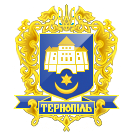 Тернопільська міська радаПОСТІЙНА КОМІСІЯз питань бюджету та фінансівПротокол засідання комісії №19від 18.07.2019р.Всього членів комісії: 	(8) Ібрагімов М.Р., Баб’юк М.П., Болєщук П.М., Зелінка Н.В., Ткаченко А.М., Сиротюк М.М., Яциковська О.Б., Костюк І.В.Присутні члени комісії: 	(7) Баб’юк М.П., Болєщук П.М., Сиротюк М.М., Костюк І.В. Ібрагімов М.Р., Зелінка Н.В., Ткаченко А.М.Відсутні члени комісії:	(1) Яциковська О.Б.Кворум є. Засідання комісії правочинне.На засідання комісії запрошені:Остапчук В.О. – заступник міського голови з питань діяльності виконавчих органів ради;Сулима В.І. – начальник управління соціальної політики;Похиляк О.П. – начальник управління освіти і науки;Тарнавська М.В. - заступник начальника відділу  охорони здоров’я та медичного забезпечення з  економічних питань;Сагат Т.М. – заступник директора комунального підприємства теплових мереж «Тернопільміськтеплокомуненерго»;Добрікова С.Є. – начальник управління організаційно-виконавчої роботи;Пельвецька О.П. – заступник начальника управління освіти і науки з економічних питань;Гукалюк П.М. – начальник відділу взаємодії з правоохоронними органами, запобігання корупції та мобілізаційної роботи;Дейнека Ю.П. – начальник управління стратегічного розвитку міста;Дроздовський А.К. – заступник начальника управління житлово-комунального господарства, благоустрою та екології-начальник відділу інженерно-транспортної інфраструктури;Атенчук В.В. –заступник начальника фінансового управління;Чорненький В.В. – начальник юридичного відділу КП ТМР «Тернопільводоканал»;Вишньовська К.С.-головний спеціаліст організаційного відділу ради управління організаційно-виконавчої роботи.Присутні з власної ініціативи:Лупак С.М. – депутат міської ради.Головуючий – голова комісії Ібрагімов М.Р.СЛУХАЛИ:	Про затвердження порядку денного засідання комісії до листа від 17.07.2019р. №164/01-ію.ВИСТУПИВ: Дроздовський А.К., який запропонував  включити до порядку денного наступне питання:Про затвердження Програми охорони навколишнього природного середовища Тернопільської міської територіальної  громади на 2019-2022 роки.Результати голосування за затвердження порядку денного, враховуючи пропозицію Дроздовського А.К.: За –7, проти-0, утримались-0. Рішення прийнято.ВИРІШИЛИ:		Затвердити порядок денний засідання комісії в цілому.Порядок денний: Перше питання порядку денного.СЛУХАЛИ: 	Про виконання бюджету міста Тернополя (громади) за  перше півріччя 2019 року ДОПОВІДАЛИ:	Атенчук В.В., Остапчук В.О.ВИСТУПИЛИ:	Баб’юк М.П., Болєщук П.М., Сиротюк М.М., Костюк І.В.Результати голосування: За –7 , проти-0, утримались-0. Рішення прийнято.ВИРІШИЛИ:	Погодити проект рішення міської ради «Про виконання бюджету міста Тернополя (громади) за  перше півріччя 2019 року».Друге питання порядку денного.СЛУХАЛИ: 	 Про внесення змін до рішення міської ради від 19.12.2018р. №7/31/14 «Про бюджет м.Тернополя (громади) на 2019 рік»ДОПОВІДАЛИ:	Атенчук В.В., Остапчук В.О., Похиляк О.П., Пельвецька О.П.ВИСТУПИВ:	Зелінка Н.В., який надав наступні пропозиції фінансовому управлінню:- виділити 200,0 тис.грн для встановлення огорожі Класичної гімназії;- виділити 30,0 тис.грн для виконання ремонтних робіт сходів у ЗОШ№17.ВИСТУПИВ:		Ібрагімов М.Р., який запропонував доручити  фінансовому управліннювіднайти можливість виділення коштів в сумі 350,0 тис.грн для утримання газону футбольного поля ДЮСШ з футболу та ігрових видів спорту (за ТРЦ «Орнавою»).ВИСТУПИВ:	Ткаченко А.М., який запропонував доручити  фінансовому управлінню віднайти можливість виділення коштів в сумі 180, 0 тис.грн на ремонт сходів в ЗОШ №5.ВИСТУПИВ:	 Лупак С.М., який запропонував доручити  фінансовому управлінню спільно з управлінням освіти і науки вишукати можливість виділення коштів в сумі 35,0 тис.грн на ремонт в групі ДНЗ№17.ВИСТУПИВ:	Редьква Н.М., який запропонував доручити  управління освіти і науки:надати інформацію комісії щодо виконання ремонту покрівлі ЗОШ №14;вивчити питання укомплектування основними засобами ДНЗ №36 (дитячі ліжечка, матраци).	ВИСТУПИВ:	Болєщук П.М., який запропонував доручити управлінню житлово-комунального господарства, благоустрою та екології вжити заходів по активізавізації роботи по знищенню борщівника.ВИСТУПИВ:	Болєщук П.М., який запропонував доручити фінансовому управлінню віднайти можливість виділення коштів в сумі 250, 0 тис.грн для здійснення капітального ремонту фасаду БК «Кутківці».ВИСТУПИВ:	Сиротюк М.М., який запропонував доручити фінансовому управлінню віднайти можливість виділення коштів в сумі 103,5 тис.грн для завершення ремонту «Студії робототехніки» в Станції юних техніків.Результати голосування, включаючи пропозиції депутатів: За –7 , проти-0, утримались-0. Рішення прийнято.ВИРІШИЛИ:	1.Погодити проект рішення міської ради «Про внесення змін до рішення міської ради від 19.12.2018р. №7/31/14 «Про бюджет м.Тернополя (громади) на 2019 рік».2. Запропонувати фінансовому управлінню:- виділити 200,0 тис.грн для встановлення огорожі Класичної гімназії;-виділити 30,0 тис.грн для виконання ремонтних робіт сходів у ЗОШ№17.3.Доручити  фінансовому управлінню віднайти можливість виділення коштів в сумі 350,0 тис.грн для утримання газону футбольного поля ДЮСШ з футболу та ігрових видів спорту (за ТРЦ «Орнавою»).4.Доручити  фінансовому управлінню віднайти можливість виділення коштів в сумі 180, 0 тис.грн на ремонт сходів в ЗОШ №5.5.Доручити  фінансовому управлінню спільно з управлінням освіти і науки вишукати можливість виділення коштів в сумі 35,0 тис.грн на ремонт в групі ДНЗ№17.6.Доручити  управління освіти і науки:надати інформацію комісії щодо виконання ремонту покрівлі ЗОШ №14;вивчити питання укомплектування основними засобами ДНЗ №36 (дитячі ліжечка, матраци).7.Доручити управлінню житлово-комунального господарства, благоустрою та екології вжити заходів по активізавізації роботи по знищенню борщівника.8.Доручити фінансовому управлінню віднайти можливість виділення коштів в сумі 250, 0 тис.грн для здійснення капітального ремонту фасаду БК «Кутківці».9. Доручити фінансовому управлінню віднайти можливість виділення коштів в сумі 103,5 тис.грн для завершення ремонту «Студії робототехніки» в Станції юних техніків.Третє питання порядку денного.СЛУХАЛИ: 		Про зняття з контролю рішень міської радиДОПОВІДАЛА:	Добрікова С.Є.ВИСТУПИЛИ:	Ібрагімов М.Р., Баб’юк М.П., Болєщук П.М., Сиротюк М.М., Костюк І.В.Результати голосування: За –7 , проти-0, утримались-0. Рішення прийнято.ВИРІШИЛИ:	Погодити проект рішення міської ради «Про зняття з контролю рішень міської ради» в частині:			- 7. п.3 рішення міської ради від 22.02.2019 року № 7/32/196 «Управлінню економіки, промисловості та праці спільно з фінансовим управлінням вивчити можливість щодо реалізації проектів громадського бюджету, які набрали максимальну кількість голосів, проте не визначені переможцями, за кошти бюджету громади»;			- 11.п.11 рішення міської ради від 05.04.2019 року № 7/33/138 «.Виконавчому комітету спрямувати кошти, отримані від продажу  права оренди земельної ділянки площею до 4,00га під будівництво групи багатоквартирних житлових будинків з вбудовано-прибудованими приміщеннями громадського призначення за адресою вул.Київська на земельних торгах у формі аукціону,  на облаштування парку  за адресою вул. Київська-Тарнавського».Четверте питання порядку денного.СЛУХАЛИ: 	Про внесення змін в рішення міської ради від 22.11.2018 року №7/30/29 «Про затвердження Програми «Турбота» на 2019-2021 роки»	ДОПОВІДАВ:	Сулима В.І.ВИСТУПИЛИ:	Баб’юк М.П., Болєщук П.М., Сиротюк М.М., Костюк І.В.Результати голосування: За –7 , проти-0, утримались-0. Рішення прийнято.ВИРІШИЛИ:	Погодити проект рішення міської ради «Про внесення змін в рішення міської ради від 22.11.2018 року № 7/30/29 «Про затвердження Програми «Турбота» на 2019-2021 роки».П’яте питання порядку денного.СЛУХАЛИ: 	Про затвердження договору про міжбюджетний трансферт на 2019 рік з Підволочиською селищною радоюДОПОВІДАЛА:	Похиляк О.П.Результати голосування: За –7 , проти-0, утримались-0. Рішення прийнято.ВИРІШИЛИ:	Погодити проект рішення міської ради «Про затвердження договору про міжбюджетний трансферт на 2019 рік з Підволочиською селищною радою».Шосте питання порядку денного.СЛУХАЛИ: 	Про затвердження договору про міжбюджетний трансферт на 2019 рік з Байковецькою сільською радоюДОПОВІДАЛА:	Похиляк О.П.ВИСТУПИЛИ:	Ібрагімов М.Р.,Баб’юк М.П., Болєщук П.М.Результати голосування: За –7 , проти-0, утримались-0. Рішення прийнято.ВИРІШИЛИ:	Погодити проект рішення міської ради «Про затвердження договору про міжбюджетний трансферт на 2019 рік з Байковецькою сільською радою».Сьоме питання порядку денного.СЛУХАЛИ: 	Про внесення змін в рішення міської ради від 16.12.2016 р. №7/13/16 «Про затвердження Програми розвитку освіти на 2017-2019 роки»ДОПОВІДАЛИ:	Похиляк О.П., Пельвецька О.П.Результати голосування: За –7 , проти-0, утримались-0. Рішення прийнято.ВИРІШИЛИ:	Погодити проект рішення міської ради «Про внесення змін в рішення міської ради від 16.12.2016 р. №7/13/16 «Про затвердження Програми розвитку освіти на 2017-2019 роки».Восьме питання порядку денного.СЛУХАЛИ: 	Про призначення одноразових премій Тернопільської міської ради для науковців закладів освіти та наукових установ ДОПОВІДАЛА:	Похиляк О.П.Результати голосування: За –7, проти-0, утримались-0. Рішення прийнято.ВИРІШИЛИ:	Погодити проект рішення міської ради «Про призначення одноразових премій Тернопільської міської ради для науковців закладів освіти та наукових установ».Дев’яте питання порядку денного.СЛУХАЛИ: 	Про затвердження договорів про міжбюджетний  трансферт на 2019 рікДОПОВІДАЛА:	Похиляк О.П.Результати голосування: За –7, проти-0, утримались-0. Рішення прийнято.ВИРІШИЛИ:	Погодити проект рішення міської ради «Про затвердження договорів про міжбюджетний  трансферт на 2019 рік».Десяте питання порядку денного.СЛУХАЛИ: 	Про надання дозволу комунальному підприємству теплових мереж «Тернопільміськтеплокомуненерго» Тернопільської міської ради на  оформлення овердрафтового кредиту ДОПОВІДАЛИ:	Дроздовський А.К., Сагат Т.М.ВИСТУПИВ:	Ібрагімов М.Р., запропонував доручити  управлінню житлово-комунального господарства, благоустрою та екології спільно з фінансовим управлінням 	вишукати можливість додаткового фінансування ліквідації розкопів, які здійснює комунальне підприємство теплових мереж «Тернопільміськтеплокомуненерго» на території Терноільської міської територіальної громади.ВИСТУПИЛИ:	Ткаченко А.М., Баб’юк М.П., Болєщук П.М., Сиротюк М.М.Результати голосування, включаючи пропозицію Ібрагімова М.Р.: За –7, проти-0, утримались-0. Рішення прийнято.ВИРІШИЛИ:	1.Погодити проект рішення міської ради «Про надання дозволу комунальному підприємству теплових мереж «Тернопільміськтеплокомуненерго» Тернопільської міської ради на  оформлення овердрафтового кредиту».			2. Доручити  управлінню житлово-комунального господарства, благоустрою та екології спільно з фінансовим управлінням вишукати можливість додаткового фінансування ліквідації розкопів, які здійснює комунальне підприємство теплових мереж «Тернопільміськтеплокомуненерго» на території Терноільської міської територіальної громади.	Одинадцяте питання порядку денного.СЛУХАЛИ: 	Про внесення змін до комплексної  програми «Здоров’я громади» на 2019–2021 рр.»ДОПОВІДАЛА:	Тарнавська М.В.Результати голосування: За –7, проти-0, утримались-0. Рішення прийнято.ВИРІШИЛИ:	Погодити проект рішення міської ради «Про внесення змін до комплексної  програми «Здоров’я громади» на 2019–2021 рр.».Дванадцяте питання порядку денного.СЛУХАЛИ: 	Про внесення змін в рішення міської ради від 22.11.18 р. №7/30/26 «Про затвердження Програми розвитку міжнародного співробітництва і туризму Тернопільської міської територіальної громади на 2019-2021 роки»ДОПОВІДАВ:	Дейнека Ю.П.Результати голосування: За –7, проти-0, утримались-0. Рішення прийнято.ВИРІШИЛИ:	Погодити проект рішення міської ради «Про внесення змін в рішення міської ради від 22.11.18 р. №7/30/26 «Про затвердження Програми розвитку міжнародного співробітництва і туризму Тернопільської міської територіальної громади на 2019-2021 роки».Тринадцяте питання порядку денного.СЛУХАЛИ: 	Про затвердження договору про міжбюджетний трансферт на 2019 рік ДОПОВІДАВ:	Дроздовський А.К.ВИСТУПИЛИ:	Костюк І.В., Бабюк М.П.ВИСТУПИВ:	Зелінка Н.В., який запропонував доручити  управлінню житлово-комунального господарства, благоустрою та екології спільно з КП «Тернопільводоканал» ліквідувати розкопи за адресою вул.Чубинського,2.Результати голосування включаючи пропозицію Зелінки Н.В.: За –7, проти-0, утримались-0. Рішення прийнято.ВИРІШИЛИ:	1.Погодити проект рішення міської ради «Про затвердження договору про міжбюджетний трансферт на 2019 рік».			2. Доручити  управлінню житлово-комунального господарства, благоустрою та екології спільно з КП «Тернопільводоканал» ліквідувати розкопи за адресою вул.Чубинського,2.Чотирнадцяте питання порядку денного.СЛУХАЛИ: 		Про внесення змін в програму «Безпечна громада» на 2019-2020 рокиДОПОВІДАВ:	Гукалюк П.М.ВИСТУПИВ:	Болєщук П.М., який запропонував рекомендувати начальнику Тернопільського відділу поліції ГУНП в Тернопільській області Гаврилюку С.В. вишукати можливість встановлення камер відео спостереження на в’їзді в мікрорайон «Кутківці»ВИСТУПИЛА:	Бабюк М.П., яка запропонувала запропонував рекомендувати начальнику Тернопільського відділу поліції ГУНП в Тернопільській області Гаврилюку С.В. вжити заходів щодо дотримання правил громадського порядку за адресою вул.Пушкіна,4а.Результати голосування: За –7, проти-0, утримались-0. Рішення прийнято.ВИРІШИЛИ:	1.Погодити проект рішення міської ради «Про внесення змін в програму «Безпечна громада» на 2019-2020 роки».	2. Рекомендувати начальнику Тернопільського відділу поліції ГУНП в Тернопільській області Гаврилюку С.В. вишукати можливість встановлення камер відеоспостереження на в’їзді в мікрорайон «Кутківці».			3.Рекомендувати начальнику Тернопільського відділу поліції ГУНП в Тернопільській області Гаврилюку С.В. вжити заходів щодо дотримання правил громадського порядку за адресою вул.Пушкіна,4а.П’ятнадцяте питання порядку денного.СЛУХАЛИ: 	Про затвердження Програми охорони навколишнього природного середовища Тернопільської міської територіальної  громади на 2019-2022 рокиДОПОВІДАВ:	Дроздовський А.К.Результати голосування: За –7, проти-0, утримались-0. Рішення прийнято.ВИРІШИЛИ:	Погодити проект рішення міської ради «Про затвердження Програми охорони навколишнього природного середовища Тернопільської міської територіальної  громади на 2019-2022 роки».Шістнадцяте питання порядку денного.СЛУХАЛИ: 	Лист виконавчого комітету №1155/05 від 05.06.2019 р. щодо плану заходів на 2019 рік.ІНФОРМУВАВ:	Ібрагімов М.Р.ВИРІШИЛИ:	Інформацію взяти до відома.Сімнадцяте питання порядку денного.СЛУХАЛИ: 	Лист БО ТБТ «Всеукраїнська мережа людей, які живуть з ВІЛ/СНІД» №14 від 06.06.2019 р. щодо прохання відшкодувати комунальні послуги за теплоенергію.ІНФОРМУВАВ:	Ібрагімов М.Р.ВИРІШИЛИ:	Інформацію взяти до відома.Вісімнадцяте питання порядку денного.СЛУХАЛИ: 	Лист управління правового забезпечення №117/4 від 14.06.2019 р. щодо виконання п.14.2 доручення постійної комісії з питань бюджету та фінансів від 29.05.2019 р. з приводу депутатського звернення Білана Т.Б. щодо облаштування зони рекреаційно-відпочинкового комплексу на набережній Тернопільського ставу від ФСТ «Динамо» в сторону заводу «Опілля» в парку ім.. Т.Г.Шевченка.ІНФОРМУВАВ:	Ібрагімов М.Р.ВИРІШИЛИ:	Інформацію взяти до відома.Дев’ятнадцяте питання порядку денного.СЛУХАЛИ: 	Лист виконавчого комітету №1040/05 від 01.07.2019р.  звіт про використання коштів в розрізі статей за січень-червень 2019р.ІНФОРМУВАВ:	Ібрагімов М.Р.ВИРІШИЛИ:	Інформацію взяти до відома.Двадцяте питання порядку денного.СЛУХАЛИ: 	Доручення міського голови №07/03 від 03.07.2019 р. щодо упередження виникнення суспільних резонансів, захищаючи інтереси жителів міста Тернополя від можливих шахрайських схем щодо будівництва житлових будинків без дозвільних документів, що порушують чинне містобудівне законодавство УкраїниІНФОРМУВАВ:	Ібрагімов М.Р.ВИРІШИЛИ:	Інформацію взяти до відома.	Голова комісії						М.Р.Ібрагімов	Секретар комісії						Н.В.ЗелінкаПро виконання бюджету міста Тернополя (громади) за  перше півріччя 2019 рокуПро внесення змін до рішення міської ради від 19.12.2018р. №7/31/14 «Про бюджет м.Тернополя (громади) на 2019 рік»Про зняття з контролю рішень міської радиПро внесення змін в рішення міської ради від 22.11.2018 року № 7/30/29 «Про затвердження Програми «Турбота» на 2019-2021 роки»Про затвердження договору про міжбюджетний трансферт на 2019 рік з Підволочиською селищною радоюПро затвердження договору про міжбюджетний трансферт на 2019 рік з Байковецькою сільською радоюПро внесення змін в рішення міської ради від 16.12.2016 р. №7/13/16 «Про затвердження Програми розвитку освіти на 2017-2019 роки»Про призначення одноразових премій Тернопільської міської ради для науковців закладів освіти та наукових установПро затвердження договорів про міжбюджетний  трансферт на 2019 рік Про надання дозволу комунальному підприємству теплових мереж «Тернопільміськтеплокомуненерго» Тернопільської міської ради на  оформлення овердрафтового кредитуПро внесення змін до комплексної  програми «Здоров’я громади» на 2019–2021 рр.»Про внесення змін в рішення міської ради від 22.11.18 р. №7/30/26 «Про затвердження Програми розвитку міжнародного співробітництва і туризму Тернопільської міської територіальної громади на 2019-2021 роки»Про затвердження договору про міжбюджетний трансферт на 2019 рік Про внесення змін в програму «Безпечна громада» на 2019-2020 рокиПро затвердження Програми охорони навколишнього природного середовища Тернопільської міської територіальної  громади на 2019-2022 рокиЛист виконавчого комітету №1155/05 від 05.06.2019 р. щодо плану заходів на 2019 рік.Лист БО ТБТ «Всеукраїнська мережа людей, які живуть з ВІЛ/СНІД» №14 від 06.06.2019 р. щодо прохання відшкодувати комунальні послуги за теплоенергію.Лист управління правового забезпечення №117/4 від 14.06.2019 р. щодо виконання п.14.2 доручення постійної комісії з питань бюджету та фінансів від 29.05.2019 р. з приводу депутатського звернення Білана Т.Б. щодо облаштування зони рекреаційно-відпочинкового комплексу на набережній Тернопільського ставу від ФСТ «Динамо» в сторону заводу «Опілля» в парку ім.. Т.Г.Шевченка.Лист виконавчого комітету №1040/05 від 01.07.2019р.  звіт про використання коштів в розрізі статей за січень-червень 2019р.Доручення міського голови №07/03 від 03.07.2019 р. щодо упередження виникнення суспільних резонансів, захищаючи інтереси жителів міста Тернополя від можливих шахрайських схем щодо будівництва житлових будинків без дозвільних документів, що порушують чинне містобудівне законодавство України.